Vadovaudamasi Lietuvos Respublikos vietos savivaldos įstatymo 16 straipsnio 4 dalimi, Lietuvos kaimo plėtros 2014–2020 metų programos priemonės „Pagrindinės paslaugos ir kaimų atnaujinimas kaimo vietovėse“ veiklos srities „Parama investicijomis į visų rūšių mažos apimties infrastruktūrą“ veiklos „Parama vietiniams keliams“ įgyvendinimo taisyklėmis, parengtomis vadovaujantis 2013 m. gruodžio 17 d. Europos Parlamento ir Tarybos reglamentu (ES) Nr.1305/2013, Lietuvos Respublikos Vyriausybės 2014 m. liepos 22 d. nutarimu Nr. 722 „Dėl valstybės institucijų ir įstaigų, savivaldybių ir kitų juridinių asmenų, atsakingų už Lietuvos kaimo plėtros 2014–2020 metų programos įgyvendinimą, paskyrimo“, Pagėgių savivaldybės taryba n u s p r e n d ž i a: Pritarti projekto „Kelio Lumpėnai–Bardinai PG3010 rekonstravimas“ (toliau – Projektas) paraiškos rengimui ir projekto veiklų vykdymui, pagal Lietuvos kaimo plėtros 2014–2020 metų programos priemonės „Pagrindinės paslaugos ir kaimų atnaujinimas kaimo vietovėse“ veiklos srities „Parama investicijoms į visų rūšių mažos apimties infrastruktūrą“ veiklą „Parama vietiniams keliams“.Prisidėti prie Projekto įgyvendinimo ne mažiau kaip 20 procentų Projekto vertės Savivaldybės lėšomis bei padengti tinkamas ir netinkamas finansuoti, tačiau Projektui įgyvendinti būtinas išlaidas ir tinkamas finansuoti išlaidas, kurių nepadengia Projekto finansavimas.3.  Sprendimą paskelbti Pagėgių savivaldybės interneto svetainėje www.pagegiai.lt.                             Šis sprendimas gali būti skundžiamas Regionų apygardos administracinio teismo Klaipėdos rūmams (Galinio Pylimo g. 9, 91230 Klaipėda) Lietuvos Respublikos administracinių bylų teisenos įstatymo nustatyta tvarka per 1 (vieną) mėnesį nuo sprendimo paskelbimo ar įteikimo suinteresuotiems asmenims dienos.Savivaldybės meras								Vaidas Bendaravičius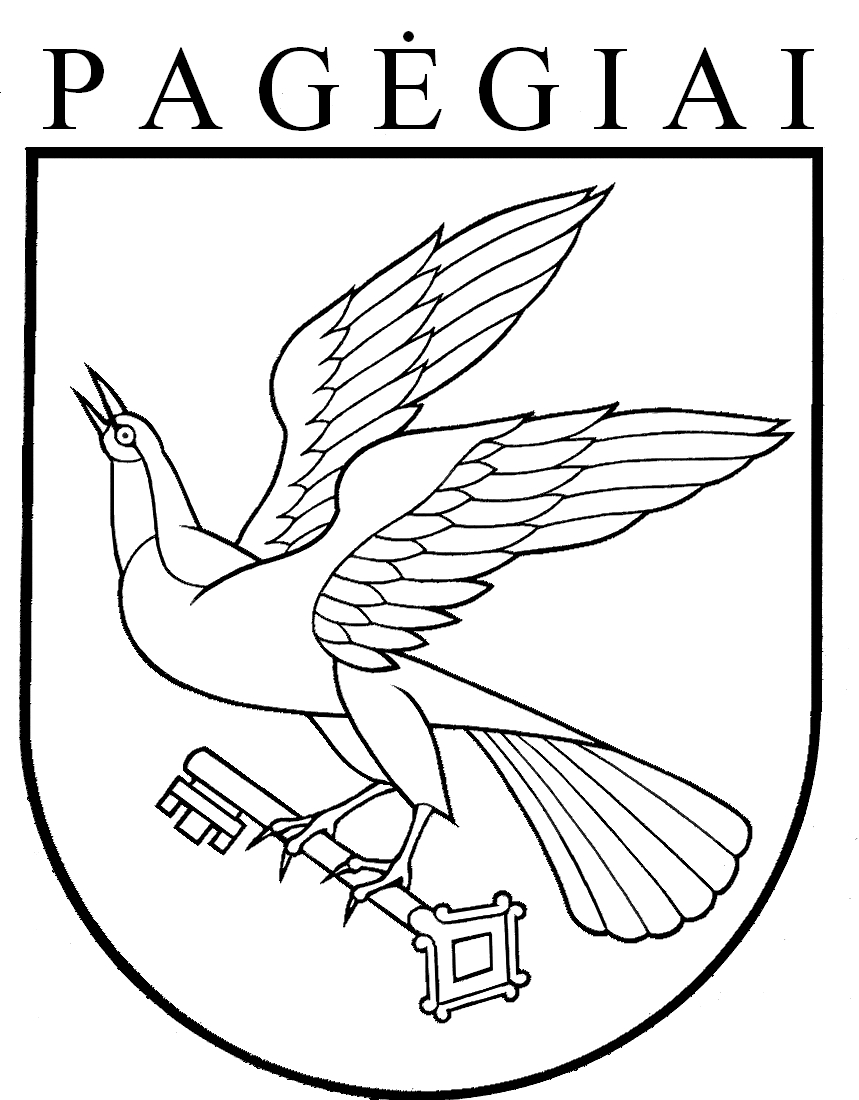 Pagėgių savivaldybės tarybasprendimasdėl pritarimo PROJEKTO „KELIO LUMPĖNAI − BARDINAI PG3010 REKONSTRAVIMAS“ RENGIMUI, VEIKLŲ VYKDYMUI IR LĖŠŲ SKYRIMUI, PAGAL LIETUVOS KAIMO PLĖTROS 2014 – 2020 METŲ PROGRAMOS PRIEMONĖS „PAGRINDINĖS PASLAUGOS IR KAIMŲ ATNAUJINIMAS KAIMO VIETOVĖSE“ VEIKLOS SRITIES „PARAMA INVESTICIJOMS Į VISŲ RŪŠIŲ MAŽOS APIMTIES INFRASTRUKTŪRĄ“ VEIKLOS „PARAMA VIETINIAMS KELIAMS“2019 m. rugsėjo 26 d. Nr. T-172Pagėgiai